SPIL OG SYNG – DET ER SUNDT! (Kan man sige det? – Hvad siger forskningen?) FOLKEMØDET 160618I SOSY-undersøgelsen 2013 samarbejdede Statens Institut for Folkesundhed (SDU/SIF) og Musikterapiforskerne på AAU for første gang. En række MUSIKSPØRGSMÅL kom med i den store landsdækkende undersøgelse af danskernes helbred. - Ca. 14.000 voksne danskere svarede på spørgsmål om deres helbred - OG om deres forhold til musik. På den baggrund har det været muligt at analysere helbredstilstanden hos fem forskellige grupper i befolkningen: Professionelle musikere (aktive/tidligere aktive) – Amatørmusikere (aktive/tidligere aktive) og Ikke-musikere. For at blive kategoriseret som ”musikere”, skulle man angive, at man brugte min 1 time om dagen på at synge/spille. Den statistiske analyse taler sit tydelige sprog (se de to tabeller fra artikel af Ekholm & Bonde 2018):De professionelle musikere scorer højest af alle grupper ift selvvurderet helbred – selvom de også rapporterer mange sundhedsproblemer (specielt et højt stressniveau).Amatørmusikerne scorer også højt ift selvvurderet helbred, og de AKTIVE amatørmusikere har den bedste sundhedsadfærd af alle grupper. Effekten forsvinder, når man holder op!Bonde, L. O., & Ekholm, O. (2015). Musik og folkesundhed - en ny dansk undersøgelse. In Kultur och Folkhälsa. Stockholm: Tolvnitton Förlag.Bonde, L. O., Ekholm, O., & Juel, K. (2018). Associations between music and health-related outcomes in adult non-musicians, amateur musicians and professional musicians – results from a nationwide Danish study. Nordic Journal of Music Therapy Ekholm, O., & Bonde, L. O. (2018). Music and health in everyday life in Denmark. Associations between the use of music and health-related outcomes in adult Danes. In L. O. Bonde & T. Theorell (Eds.), Music and Public Health - A Nordic Perspective. New York: Springer.Ekholm, O., Juel, K., & Bonde, L. O. (2016a). Associations between daily musicking and health: Results from a nationwide survey in Denmark. Scandinavian Journal of Public Health, 44(7). https://doi.org/10.1177/1403494816664252Ekholm, O., Juel, K., & Bonde, L. O. (2016b). Music and public health – An empirical study of the use of music in the daily life of adult Danes and the health implications of musical participation. Arts and Health, 8(2). https://doi.org/10.1080/17533015.2015.1048696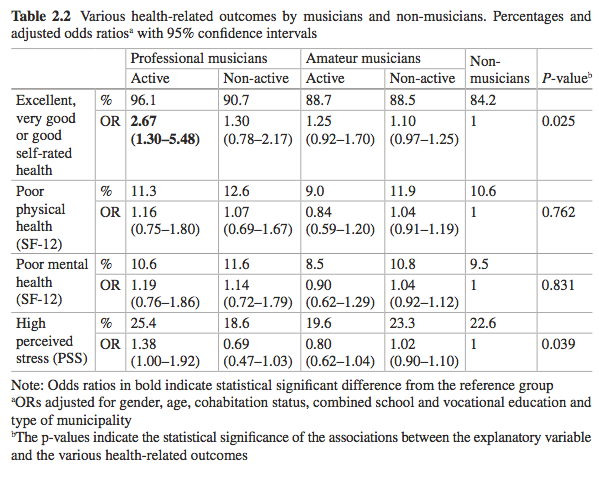 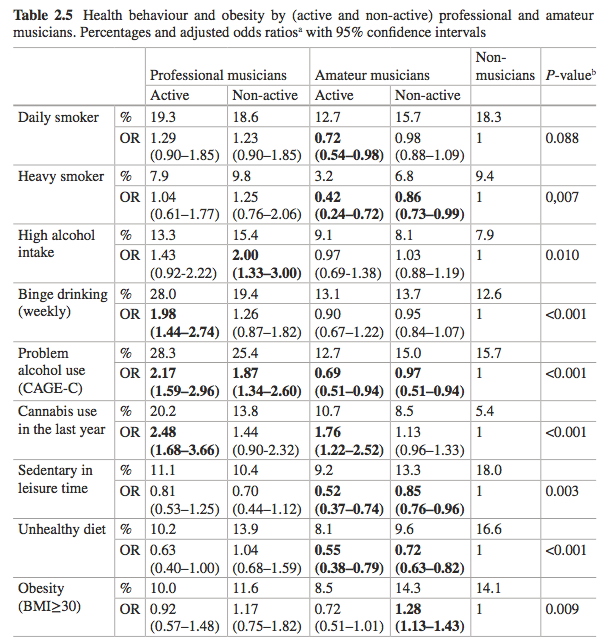 